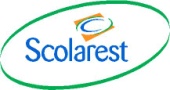 Els comuniquem que en el menú d’aquest mes de maig, hi ha dos errades. Ja que el dia 22 de maig (dia de lliure disposició )  i 25 maig (2ª pascua) no hi ha classes i tampoc hi haurà servei de menjador.Moltes gràcies i disculpin  les molèsties.